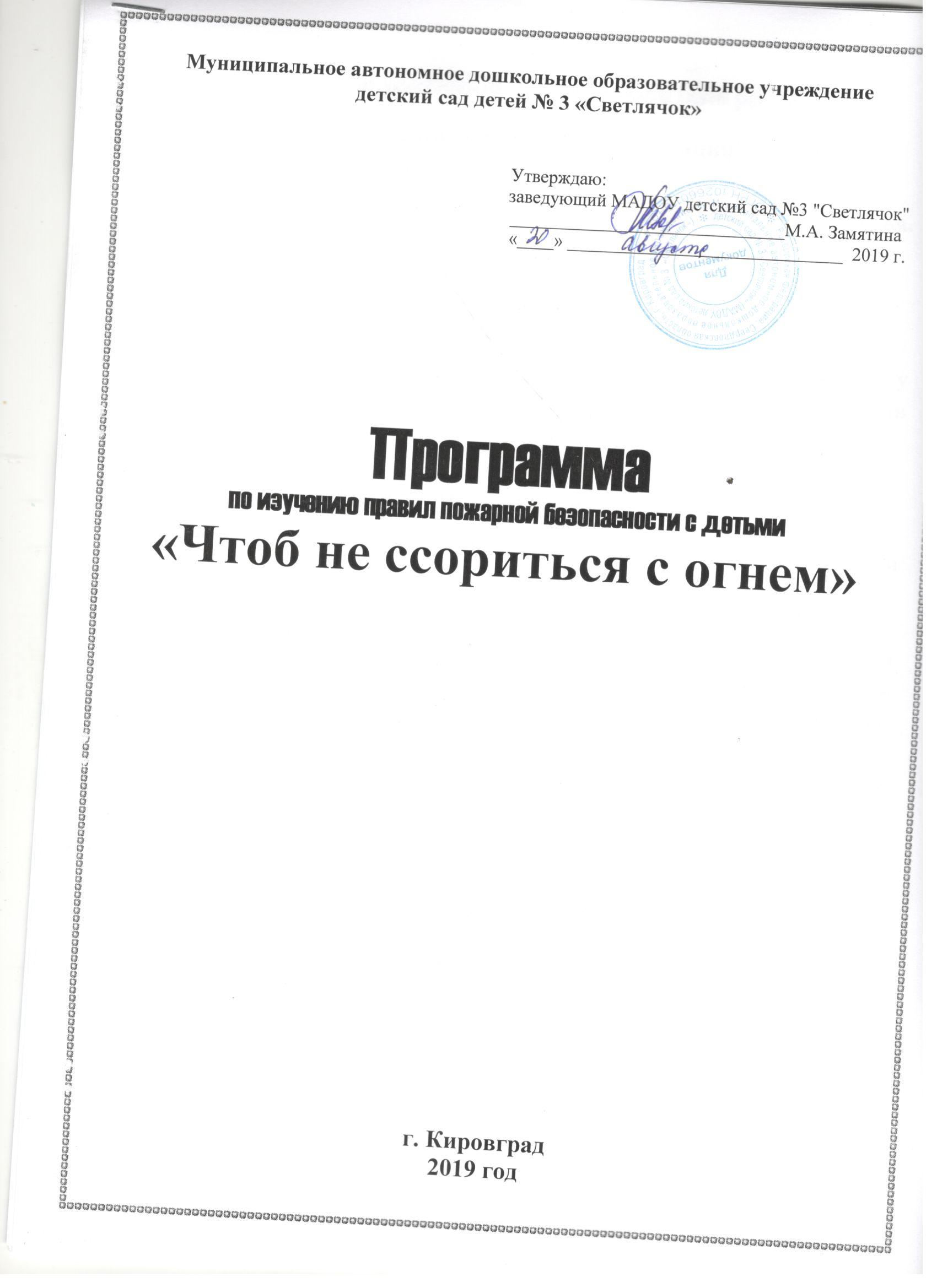 Муниципальное автономное дошкольное образовательное учреждение детский сад детей № 3 «Светлячок»               Утверждаю:                                                                                 заведующий МАДОУ детский сад №3 "Светлячок"                                                                                                                                                                               ______________________________М.А. Замятина                                                                                        «____» ______________________________  2019 г.                                                                                          Программапо изучению правил пожарной безопасности c детьми«Чтоб не ссориться с огнем»г. Кировград2019 годНормативно-правовое обеспечение программы:Закон "Об образовании в Российской Федерации"Концепция дошкольного воспитанияКонвенция ООН и Всемирная декларация по проблемам детства.Федеральный закон "О пожарной безопасности"Цель программы:   Актуализация  условий в ДОУ направленных на формирование у дошкольников основ пожарной безопасности и устойчивых навыков осознанного, безопасного поведения.Направления программы:Изучение правил пожарной безопасности педагогами и обслуживающим персоналом.Изучение дошкольниками правил пожарной безопасности.Профилактическая работа с детьми с использованием обучающих занятий, бесед, дидактических игр, просмотров видеоматериалов, чтением художественной литературы, обсуждением ситуаций.Разъяснительная работа  с родителями (законными представителями).Создание в группах ДОУ развивающей предметно-пространственной среды, способствующей формированию и развитию умений, навыков безопасного противопожарного поведения у обучающихся.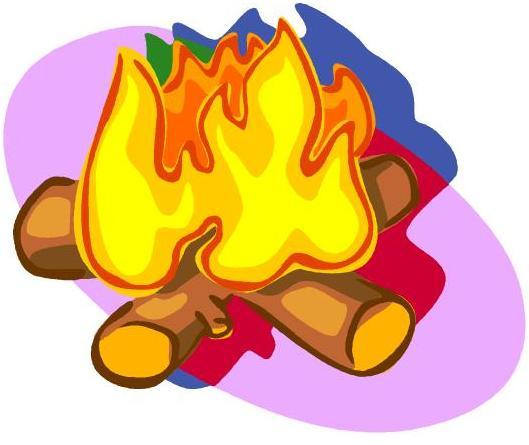 Задачи программы:с  детьми:формировать у детей понятие «пожарная опасность»;формировать элементарные умения и навыки в поведении при возникновении пожара;формировать системы представления об окружающем мире, о роли и месте электрических приборов и предметов домашнего обихода в жизни человека, об использовании электричества в промышленных целях;развивать способность целенаправленно наблюдать, исследовать, давать правильную оценку предметам, явлениям, нравственную оценку отношениям, поступкам;формировать умения и навыки вести беседу (рассуждать, высказывать свое мнение, задавать вопросы и отвечать на них, уважительно относиться  к собеседнику), самостоятельно находить решение проблем;формировать навыки самостоятельности, воспитывать ответственное поведение.с педагогами:повышать педагогическую компетентность по вопросам противопожарной профилактики с использованием разных форм и методов организации в обучении и воспитании детей с учетом индивидуальных и возрастных особенностей дошкольников;подготовка коллектива ДОУ к действиям по обеспечению, пожарной безопасности.с родителями (законными представителями):осуществлять педагогического просвещения родителей по вопросам правил пожарной безопасности;вовлекать родителей в воспитательно-образовательный процесс через совместную творческую деятельность детей и взрослых;организация работы по повышению заинтересованности родительской общественности в совершенствовании технической оснащенности ДОУ.Принципы построения программы:"позитивный центризм" (отбор знаний, наиболее актуальных для ребенка данного возраста);дифференцированный подход к каждому ребенку, учет его психологических особенностей, возможностей и интересов;развивающий характер обучения, основанный на детской активности;сочетание научности и доступности материала;наглядность;рациональное сочетание разных видов деятельности, характерный возрасту баланс интеллектуальных, эмоциональных и двигательных нагрузок;профессиональная компетентность педагога;систематичность и последовательность (воспитание эффективно, если оно системно);принцип от близкого к далекому;принцип системно-организованного подхода, который предполагает скоординированную работу всех специалистов ДОУ;принцип учета региональных условий.Ожидаемый результат:Обучающиеся должны знать и выполнять правила поведения при угрозе и возникновении пожара; как обезопасить себя, выжить в сложившейся чрезвычайной ситуации, следовать правилам поведения в определенных ситуациях.Знать и выполнять технику безопасности при обращении с бытовыми приборами.Уметь оценивать свои поступки и поступки окружающих.Знать о работе пожарного, его личностных качествах, трудовых действиях.Активное участие родителей в ВОП ДОУ, наличие у родителей устойчивого интереса к безопасности детей.Повышать педагогическую грамотность сотрудников, использование в работе с детьми современных формам, методов обучения и воспитания, направленных на предупреждение несчастных случаев с детьми во дворах и домашних условиях.Структурное построение программы   Программа предусматривает распределение работы по изучению правил пожарной безопасности в ДОУ по трем направлениям:1 Профилактическая работа с детьми.2 Разъяснительная работа с родителями.3.Повышение педагогического мастерства педагогов в вопросах формирования у дошкольников противопожарной культуры и навыков действия при пожаре. Программа рассчитана на работу с детьми 3-7 лет   Профилактическая работа с детьми в ДОУ ведется во всех дошкольных группах, изменяется только содержание, объем познавательного материала, сложность и длительность изучения. Это длительное, систематическое, целенаправленное воздействие на ребенка, так как обучение навыкам пожарной безопасности не ограничивается временными отрезками,  а знания и навыки у детей не могут возникнуть после нескольких, даже очень удачных занятий.   В процессе ОВР педагоги МАДОУ детский сад № 3 «Светлячок» учитывают следующее:В детском саду происходит не только знакомство с пожаром и его причинами, но и формирование у детей правильного поведения во время пожара осуществляется воспитание у дошкольников не только навыков безопасного поведения в быту, но и овладение знаниями и умениями при действиях в чрезвычайных ситуациях.Формирование знаний по пожарной безопасности проводятся не только по плану, но и при наличии любой возможности (ежедневно) в процессе игр, прогулок, чтобы помочь детям полностью усвоить правила, обращают внимание детей на ту или иную сторону правил.Использование интересных и активных форм работы с детьми, как: КВН, викторины, развлечения и досуги, выставки и конкурсы способствуют повышению интереса к пожарной безопасности.В детском саду используются все доступные формы работы с детьми: рассказы, беседы, игры, мультимедийные презентации, видеофильмы, знакомство с художественной и познавательной литературой, экскурсии, целевые прогулки, экспериментирование, анализ проблемных ситуаций, выставки рисунков и творческих работ. В дошкольных группах ОУ созданы Уголоки пожарной безопасности, состоящие из макетов с игрушечным транспортом, атрибутами, настольно - печатными играми, значками, эмблемами фотоматериалом, иллюстрациями…В ДОУ создан информационный стенд для родителей «Осторожно, пожар!».I направление – профилактическая работа с детьми.1. Раздел включает ООД о  правилах пожарной безопасности, беседы о том, что огонь может быть не только врагом, но и другом человека, разнообразные игры, рассказывающие о пожароопасных предметах, которыми нельзя пользоваться детям. Цель – формирование у дошкольников противопожарной культуры и грамотных навыков действия при пожаре 2. Раздел включает беседы с детьми об электрических приборах и правилах пользования приборами.) Цель – дать элементарные сведения об электричестве и электроприборах, о правилах обращения с ними.3. Раздел включает путешествие в прошлое электрических приборов. Цель – дать детям знания о том, как обогащаются функции, и назначение предметов, запомнить правила их использования, познакомить с ролью взрослых  в этом процессе.4. Раздел включает в себя занятия на основе художественных произведений о нелегком труде пожарных, о том, что неосторожное обращение с огнем опасно для окружающих; знания  о противопожарной безопасности.II направление – работа с родителями (законными представителями)Цель – пробудить у законных представителей желание помочь педагогам реализовывать мероприятия, направленные на формирование у детей знаний о правилах противопожарной безопасности, уважения к людям, которые спасают детей взрослых, попавших в беду.III  направление – работа с педагогическим коллективом ДОУ. Цель – помочь педагогическому коллективу грамотно организовать воспитательно-образовательный процесс для решения вышеуказанных задач. Работа с детьми – I направлениеПроизведения для детей:"Кошкин дом" - С. Маршак;"Путаница" - К. Чуковский;"Дым", "Пожар в море" - Б. Житков;"Куда спешат красные машины" - Т. Фетисов;"Как ловили уголька" - А.Шевченко;«Девочка со спичками»  С. Шаброва."Пожар", "Рассказ о неизвестном герое" - С. Маршак;«Андрейкино дежурство»  - И. Тверабукина;"Пожарыч" - Д. Кокшаров;"Спичка - невеличка" - Е. Хоринский;"Жил на свете слоненок" - Г. Цыферов;"Откуда огонь взялся" - Л. Толстой;"Как люди добывали огонь" - К. Поздняков;"Пожарная машина" - Е. Павлова;"Пожарная машина" - М. Грозовский;«Мчится огненной стрелой» - Н. Гончаров;«Азбука безопасности – А. Иванова;«Неразлучные друзья у нарядной елки» - А. Иванова;«От костра до котла» - Е. Пермяк,«Заячья елка» - М. Шерементьева.Работа с родителями – II блокРабота с сотрудниками детского сада – III блокМониторинг знаний правил противопожарной безопасности Младшая группаДети должны знать:рассказывать, из-за чего может возникнуть пожар;называть номер телефона пожарной охраны "01";правильно называть пожарную машину выделять ее части.Средняя группаДети должны знать:рассказывать о правилах противопожарной безопасности в доме, использовании спичек, о правилах обращения с электроприборами;в игре набирать номер телефона "01" и вести ролевой диалог;рассказывать о правилах проведения новогодних праздников с использованием хлопушек, бенгальских огней, гирлянд;знать о профессии пожарногообъяснять правила поведения на природе при разведении костра, о вреде огня для лесных массивов.Старшая  группаДети должны знать:набирать номер телефона пожарной охраны, "скорой помощи", полиции, вести ролевой диалог;знать правила обращения с электроприборами и другими опасными предметами дома;объяснять правила противопожарной безопасности при проведении праздников;действовать в случае загорания одежды.Подготовительная  группаДети должны знать:самостоятельно вызывать по телефону службы спасения, назвав имя, фамилию, причину вызова, адрес;рассказывать о причинах возникновения огня и правилах противопожарной безопасности;оказывать первую помощь при ожогах;рассказывать о труде пожарных, технических средствах, помогающим им с огнем;рассказывать о правилах поведения на природе. правилах при разведении костра.Тема занятийОсновные задачи1. Раздел «О правилах пожарной безопасности, о том, что огонь может быть не только врагом, но и другом человека» - ООД: «Огонь друг или враг», «Пожар в доме», «Правила пожарной безопасности».- Беседы: «Чем опасен дым?», «Почему зажигается спичка» «Случилась беда – позови на помощь», «Пожар – как действовать». - Тематическая игра «Знаете ли вы правила пожарной безопасности?», «Школа пожарных наук».- Просмотр электронных презентаций по пожарной безопасности: «Пожар в доме», «Пожар в транспорте», «К чему приводят детские шалости с огнем».- Творческие игры: «Моя семья», «МЧС».- Выставки творческих работ: «Пожар в городе», «Пожарная машина».Систематизировать знания детей о пожаре и его причинах. Развивать умение правильно действовать во время пожара. Воспитывать чувство самосохранения.2.Раздел «Электрические приборы и правила пользования приборами»- Беседы – «Кухня не место для игры», «Осторожно – электроприборы!»,  «Что горит в лампочке», «А у нас в квартире газ», «Знают все: человек без огня – не живет ни единого дня», «Один дома или когда нечем заняться».- Дидактические игры: «Пожароопасные электрические приборы», «Что для чего», «Как устроен пылесос, утюг, электрочайник...».ООД - "Потенциальные опасности дома: на кухне, в спальне, в общей комнате".- Вечер загадок - «Электробытовые помощники».- Просмотр электронных презентаций по пожарной безопасности: «Опасные вещества», «Электрическая гирлянда!».- Творческая игра – Новогодний праздник в семье».Дать детям элементарные знания об электричестве, о правилах обращения с ним.Познакомить с правилами пользования бытовых электроприборов.3.Раздел  «Путешествие в прошлое электроприборов»- Викторина - «История пожарного дела».- Беседа - «Создание пожарной машины будущего», «Как в дом человека пришел свет», «Откуда взялся огонь, когда люди не знали огня», «Когда в каждом доме была печка».- Творческая мастерская «Электроприбор будущего». Знакомить с историей изобретения бытовых приборов (утюг, пылесос. телевизор, компьютер...), учить соблюдать технику безопасности при обращении с ними.4. Раздел «Чтобы не было пожара» беседы о героическом труде пожарных;о пожарной безопасности- Тематическая игра - «Не теряя время даром, 01 звони скорей».- Беседы - «Как обмануть дым», "Знаешь ли ты правила пожарной безопасности",«Почему горят леса», "Палочка - зажигалочка", "Чем опасен дым",«Окажи помощь пострадавшим».- Развлечение  - «Пусть елка новогодняя нам радость принесет».-  Спортивное развлечение – «Пожарный – герой, он с огнем вступает в бой».- Тематический диалог - « С шутихами шутки плохи».- Дидактические игры: «С огнем сладит только умелый», «Что необходимо знать пожарному»,"Пожарная тревога», «Пожарные машины», «Маленький огонек - большая беда», «Лишний предмет, которым нельзя украшать елку», «Огнеопасные предметы», "Предметы пожаротушения", «Горит - не горит"» , «Одень пожарного».- Сюжетно-ролевые игры: «Отважные пожарные»; «Пожар в лесу», «Спасательные службы», «Эвакуация», «МЧС», «Пикник на природе».- Спортивные развлечения: «Учеба пожарных», «Юный пожарный.- Игры драматизации: «Кошкин дом», «Случай в лесу», Опасные приключения Незнайки".Выставки рисунков «Злой огонь», «Не шути с огнем», "Пожарная машина", «Выставка пожарной техники».- Викторины: «Что такое пожар?», « История пожарного дела».- ООД: «От чего возник пожар», «Герои пожарные».- Просмотр мультфильмов – «Уроки  тетушки Совы».- Ситуативный разговор: «Вызов пожарной охраны»,  «Домашний адрес».- Моделирование игровой ситуации – «Дым в группе. Как поступить?», «Оказание первой помощи в экстренных ситуациях», «Загорелась на теле одежда. Как поступить»;- Решение проблемных ситуаций – «Почему случился пожар», «Пожароопасные жидкости».- Экскурсия по детскому саду  - знакомство с пожарной сигнализацией, пожарным щитом, средствами пожаротушения.- Экскурсия в пожарную часть.Показать значимость труда пожарных. Знакомит с профессией пожарного и техникой, помогающей тушить пожар.Дать понятие детям, что неосторожное обращение с огнем опасно для жизни.Обучать детей адекватным действиям в пожарных ситуациях. Познакомить со свойствами легковоспламеняющихся предметов. Углублять и систематизировать знания детей о причинах возникновения пожаров, подвести к пониманию вероятных последствий детских шалостей.Познакомить с правилами поведения при пожаре.Мероприятие Срок выполненияответственные1.Проведение общего родительского собрания с участием инспектора МЧС г. Кировграда на тему  «Противопожарный режим в МДОУ. Необходимость соблюдения правил пожарной безопасности взрослыми и детьми».1 раз в годСт. воспит. МАДОУ детский сад № 3Мельник А.Н.2.Во всех дошкольных группах проведение консультаций для родителей:«Что нужно сделать в случае обнаружения пожара»,«Правила, которые должен соблюдать каждый гражданин».в течение годаСт. воспит. МАДОУ детский сад № 3Мельник А.Н.Инфорование родителей посредством сайта МАДОУ детский сад №3 «Светлячок»:«Осторожно-огонь!»,«Противопожарный режим твоего дома»,«Научите ребенка безопасному обращению с огнем»,«Безопасный Новый Год».3.Оформить наглядную информацию:«Спичка – невеличка, а вред от нее большой»,«Экстренные службы»,«Школа пожарных наук»,«Костер по всем правилам»«Ребенка оставили в квартире один,ребенка закрыли на замок»,«Спички, петарды, хлопушки - детям не игрушки».в течение годаСт. воспит. МАДОУ детский сад № 3Мельник А.Н.4. Анкетирование  «Ваш ребенок знает правила пожарной безопасности?».в течение годаСт. воспит. МАДОУ детский сад № 3Мельник А.Н.5.Знакомство с материалами, публикуемыми в периодической печати и информацией МЧС России.в течение годаСт. воспит. МАДОУ детский сад № 3Мельник А.Н.6.Распростронение буклетов для родителей от МЧС – «Ваши дети и огонь».в течение годаСт. воспит. МАДОУ детский сад № 3Мельник А.Н.7. Организация творческой выставки детско-родительских плакатов «Не играй с огнем».апрельСт. воспит. МАДОУ детский сад № 3Мельник А.Н.8. Анкетирование «Откуда опасность…»в течение годаСт. воспит. МАДОУ детский сад № 3Мельник А.Н.9. Спортивное совместное развлечение - «Сохраним наш дом от огня».декабрьСт. воспит. МАДОУ детский сад № 310. Выставка семейных творческих работ «Опасная пожар-птица», «Пожарная машина».майСт. воспит. МАДОУ детский сад № 3Мельник А.Н.11. Совместная тематическая игра «Если в доме случился пожар».октябрьСт. воспит. МАДОУ детский сад № 3Мельник А.Н.12. Фотовыставка «Сохраним лес от пожараМероприятие Срок выполненияОтветственный 1. Проведение инструктажа по правилам пожарной безопасности с регистрацией в специальном журнале.2 раза в годЗав. МАДОУ детский сад № 3Замятина М.А.2.Организация практических занятий по использованию огнетушителей, песка, воды, одеяла при ликвидации очага загорания, по отработке плана эвакуации в случае возникновения пожара.2 раза в годЗав. МАДОУ детский сад № 3Замятина М.А.3.Проверка знаний правил пожарной безопасности.2 раза в годЗав. МАДОУ детский сад № 3Замятина М.А.4.Систематическое знакомство с материалами, публикуемыми в периодической печати и буклетах выпущенных управлением МЧС России.6 раз в годСт. воспит. МАДОУ детский сад № 3Мельник А.Н.5.Сезонное проведение производственных совещаний, пед. линеек, включающих изучение информационных материалов по предупреждению пожаров в весенне-летний и осенне-зимний период.4 раза в годЗав. МАДОУ детский сад № 3Замятина М.А.6.Проверка технической исправности пожарной сигнализации и тревожной кнопки.1 раз в месяцЗам. зав. по ХЧ МАДОУ детский сад № 3Бороздина Т.А.7.Устранение замечаний (предписаний) пожарного надзора.по необходимостиЗав. МАДОУ детский сад № 3Замятина М.А.8.Обеспечение соблюдения правил пожарной безопасности при проведение детских утренников и других массовых мероприятий, установив во время их проведения, обязательное дежурство сотрудников ДОУ.по необходимостиСт. воспит. МАДОУ детский сад № 3Мельник А.Н.9.Проведение проверки сопротивления изоляции и заземления оборудования.1 раз в годЗам. зав. по ХЧ МАДОУ детский сад № 3Бороздина Т.А.10. Проведение перезарядки химических пенных огнетушителей.1 раз в годЗам. зав. по ХЧ МАДОУ детский сад № 3Бороздина Т.А.11.Закрытие на замки люков чердачных помещений.постоянноЗам. зав. по ХЧ МАДОУ детский сад № 3Бороздина Т.А12.Контроль состояния эвакуационных проходов коридоров и тамбуров.постоянноБороздина Т.А.13.Организация регулярного оформления наглядной агитации по пожарной безопасности.4 раза в годСт. воспит. МАДОУ детский сад № 3Мельник А.Н.14.Контроль соблюдения противопожарного режима работниками ДОУ.постоянноЗав. МАДОУ детский сад № 3Замятина М.А.15.Очистка территории от мусора.постоянноЗам. зав. по ХЧ МАДОУ детский сад № 3Бороздина Т.А.16.Оформление папок-передвижек:«Правила пользования электроприборами в быту»,«Факты из жизни»,«Основные правила пожарной безопасности».в течение годаСт. воспит. МАДОУ детский сад № 3Мельник А.Н.17.Проведение учебной эвакуации детей4 раза в годСт. воспит. МАДОУ детский сад № 3Мельник А.Н.18.Подборка методической литературыв течение годаСт. воспит. МАДОУ детский сад № 3Мельник А.Н.19.Консультации:«Основы пожарной безопасности»,«Эвакуация детей из загоревшегося здания»,«Средства пожаротушения»,«Обеспечение безопасности ребенка: дома и в общественных местах»,«Использование наглядного материала в работе с детьми по пожарной безопасности»,«Детские авторы о пожаре».в течение годаСт. воспит. МАДОУ детский сад № 3Мельник А.Н.20. Электронные презентации: «Откуда ждать беды»,«Правила поведения во время пожара», «Лесные пожары».в течение годаСт. воспит. МАДОУ детский сад № 3Мельник А.Н.